        
Scholarship Recipient’s Name List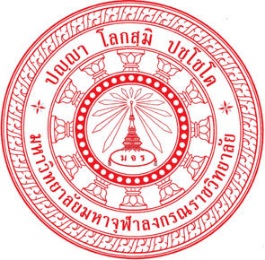 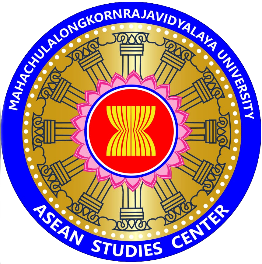 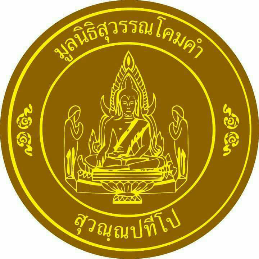 4th floor Zone D, Room D 424 14:00 – 15:00 p.m. 10 January 2018.Scholarship Award Ceremony Offered by Suwankhomkham FoundationCo-project by ASEAN Studies Centre and Student Affairs DivisionTotal Students: 31 persons from ASEAN and International Students and Various                         Group/Ethnic groups of ASEANTotal Costs:      62,000 Baht (Sixty two Thousand Baht)ConfirmedPhramaha Somphong Santacitto, Ph.D.Acting Director to Administration, Plan and Networks Development10-01-18NoNameCountry - GroupDegreeContact 1.Ven. Tharmanan PharisutthachayoThailand B.A. Buddhist Studies (English Program)064 498 1942thammaenjoy@gmail.com2.Ven. Thanapol VarasīhaphaloThailand B.A. Philosophy (English Program)062 614 5495missyouoojung@gmail.com3.Ven. Phramaha Wachara WachirayānoThailandB.A. English Program099 006 3449vacharatata@gmail.com4.Ven. Dhammananda Shan (Myanmar)B.A. Buddhist Studies (English Program)094 949 0355saodhamma528@gmail.com5.Ven. CarindaMyanmarB.A. Buddhist Studies (English Program)085 110 2407venerable.carinda@gmail.com6.Ven. Ashin IndakaMyanmar M.A. in International Program 088 878 8027indaka99@gmail.com7.Ven. Zawana Mon (Myanmar)M.A. IBSC063 317 5264zawana.1@gmail.com8.Ven. Tejavanta Arakhanese (Myanmar) M.P.A. (Master of Public Administration) 090 679 9703tejavanta.2011@gmail.com9.Ven. Li Xiang Chinese B.A. Buddhist Studies (English Program)097 063 3450 xiangli041@gmail.com10.Ven. Gaylek Tenzin Bhutanese Students club.M.A. IBSC096 681 5073karmagaylek721.@gmail.com11.Ven. Sumana Rathana Sri Lanka students groupB.A. Buddhist studies (English Program)090 263 1589sumanarathana538@gmail.com12.Ven. Kunthea Tlung Cambodia Students GroupB.A. Philosophy (English Program)092 517 2739khemrastudentsassociation@gmail.com13.Ven. Pinnyar ThamiM.S.M.O.(Myanmar)M.A. English International081 491 490314.Ven. CandimaPa-Oh students group (Myanmar)B.A. Philosophy (English Program)092 117 3765ashincandima92@gmail.com15.Ven. Vannasami VeoArakhanese studnets groupB.A. in Religion (English Program)062 829 8791 ven.vannasami31@gmail.com16.Ven. Chekinda Shan (Tai) Sangha group (Myanmar)B.A. in English (International Program)095 070 9001saishaifahaiya@gmail.com 17.Ven. Nyuyen Van Nam Mahayana Vietnamese students group Graduate Student in Buddhism 083 298 5373tk.tamchanh@gmail.com18.Ven. Htayrinda Mon students group (Myanmar)B.A. in Religion (English Program) 099 379 420219.Ven. Somsay Keophonexay Laos students groupB.A. in Thai Language 096 849 3834somsaysisodsai@gmail.com20.Ven. Chakma Dhana BaranCHT Student Club BangladeshGraduate Student in Buddhism 096 075 8005baranchakma2015@hotmail.com21.Ven. Jina Jotish BaranIndian students groupB.A. in Buddhist studies (English Program) 095 589 8715jotishchakma13@gmail.com22.Ven. Li EnguangMalaysia Student groupMalaysia Student097 074 7208602982970@QQ.com23.Ven. Thach Tara Khmer Theravada in Vietnam students groupPh.D. in Buddhist management (Thai Program)  089 610 4572darathach2@gmail.com24. Ven. Kovida Myanmar B.A. Buddhist studies (English Program)099 127 7754kovida809@gmail.com25.Ven. Thach Khanh Khmer krom in Vietnamese B.A. Buddhist studies (English Program)063 952 7698venthachkhanh@gmail.com26.Bhikkhuni Huixuan Shi ChineseM.A. Buddhaghosa College097 171 6174chinahuixuan@gmail.com27.Bhikkhuni Dhammapali Theravada (Vietnam)B.A. Buddhist Studies (English Program)084 618 8202dhammapali09@gmail.com28.Nun Punnyakami MyanmarM.A. IBSC095 065 0147punnyakami1@gmail.com29.Samaneri Sucitta Russia studentM.A. IBSC 090 023 9054ryokoaida@mail.ru30Thach Pha NyKhmer Krom Buddhist’s Student Union in Thailand B.A094312563031Phramaha Piyanat PiyaratanoStudentsB.A.0638401888